Ann Mainville-NeesonAnn Mainville-Neeson is Vice President, Broadcasting Policy and Regulatory Affairs at TELUS Communications Company and is responsible for all regulatory matters related to TELUS’ broadcasting and content services.  Prior to joining TELUS in 2005, Ann has served as Executive Director of the Canadian Broadcast Standards Council (CBSC) and also as legal counsel at the Canadian Radio-television and Telecommunications Commission (CRTC).  A trilingual lawyer (Danish being her third language), Ann has taught Communications Law (Droit des communications) at the University of Ottawa’s Faculty of Law for 5 years. 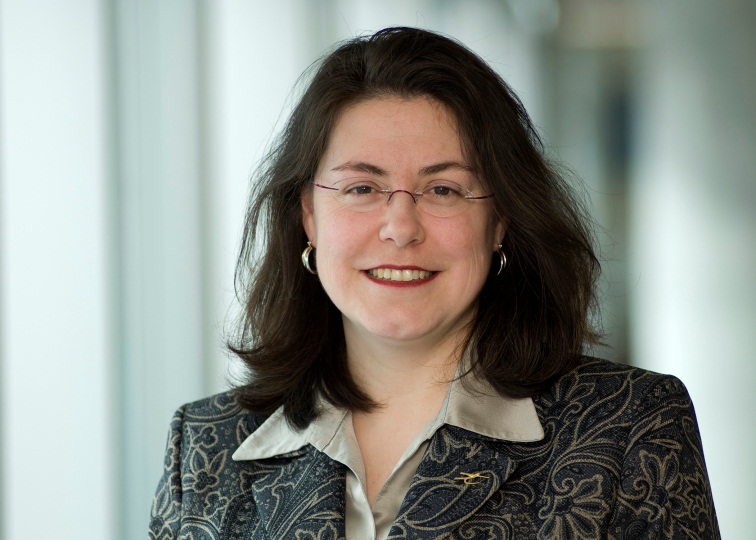 Ann is the recipient of many prestigious awards in recognition of her professional accomplishment and involvement in the community, including a Top Forty Under 40 award from the Ottawa Business Journal, a Community Builder Award from United Way/Centraide Ottawa, and a VOscar from Volunteer Ottawa for playing a leading role in volunteering in the community.  A strong believer in giving back to her community, Ann is involved with many charities and community organizations, including sitting on the TELUS Ottawa Community Board which allocates funding to grassroots charities in the Ottawa area, and the Board of the Foundation supporting the Canadian Museum of Science and Technology, Canadian Museum of Agriculture and Food, and the Canadian Space and Aviation Museum. Ann is also the founder of the Bytown Hockey Help Fund which provides financial assistance to youth who want to play hockey but whose family may not have the means to pay for this sport and member of the Board of Directors of Kidsport Ottawa.  